MINISTERO DELL’ISTRUZIONE, DELL’UNIVERSITÀ E DEL MERITO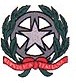 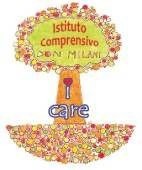 UFFICIO SCOLASTICO REGIONALEPER LA CAMPANIAISTITUTO COMPRENSIVO STATALE “DON MILANI”Via BeliSario Corenzio, 46 – 84129 SALERNO tel. 089753850 – fax 0897266086C.F. 95182810655 – Codice meccanografico SAIC8B600GANNO SCOLASTICO ……………/……………..I sottoscrittiPadre	 Madre  	Genitori dell’alunno  	Tutore dell’alunno  	Della classe	sezione	plesso 	Scuola dell’Infanzia  	Scuola Primaria 	Scuola Secondaria di Primo Grado 	Presa visione degli orari di inizio e termine delle lezioniPresa visione dei regolamentiDICHIARANO(barrare la casella che interessa al coordinatore di classe/docente prevalente):Di assumere personalmente la custodia del proprio figlio al termine delle lezioni giornaliere;Di assumere tramite i sotto elencati Signori, specificamente delegati, la custodia del proprio figlio al termine delle lezioni giornaliere (scuola primaria, scuola dell’infanzia) o, qualora, si dovesse rendere necessario (Scuola infanzia, primaria e secondaria) (indicare per ogni persona gli estremi del documento ed allegare la fotocopia);Di autorizzare l’uscita autonoma del proprio figlio/a al termine delle lezioni giornaliere e/o attività extracurriculari, ai sensi della L.172/2017 (solo per la scuola secondaria di primo grado):1.	_	Doc.	_2.	_	Doc.	_3.	_	Doc.	_Salerno,	_/	/_ 	Firma Padre 		  Firma Madre	_	